2-D Shapes2-D Shapes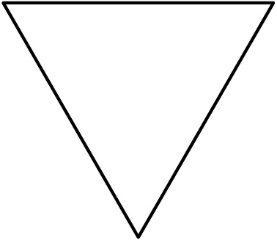 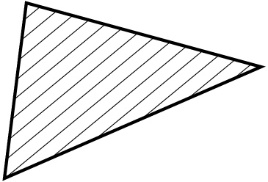 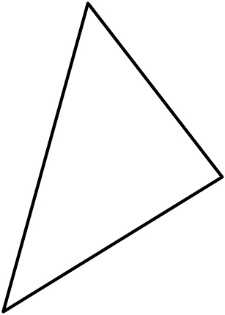 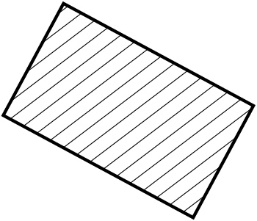 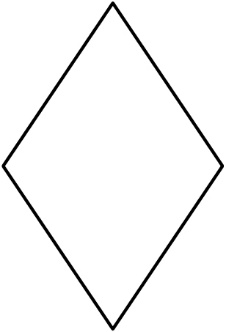 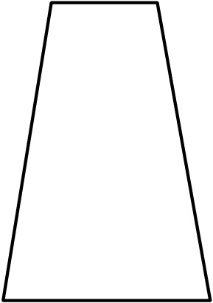 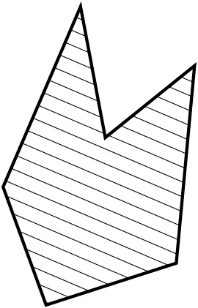 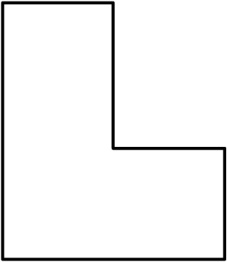 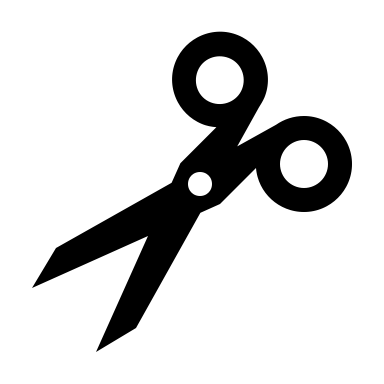 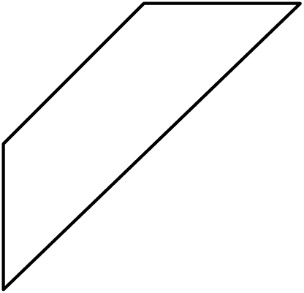 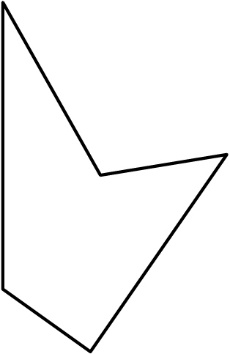 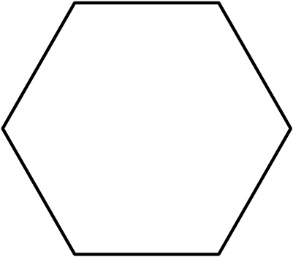 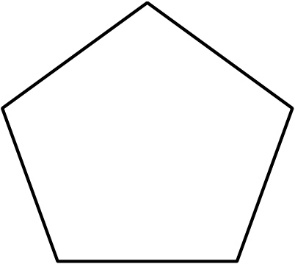 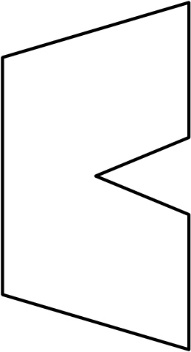 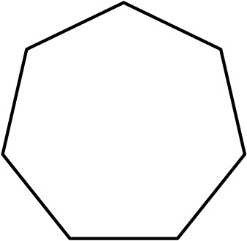 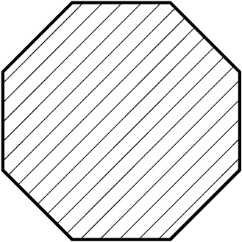 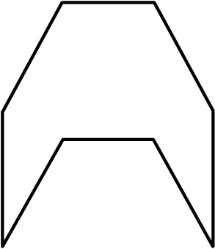 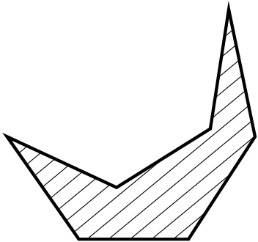 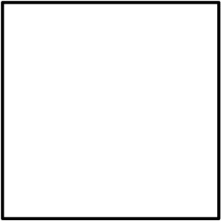 